AUSVELS: AUSTRALIAN CURRICULUM: HISTORY YEAR PREP/FOUNDATION LEVEL: Personal and Family HistoriesKey inquiry questions:What is my history and how do I know?What stories do other people tell about the past?How can stories of the past be told and shared?*This document intends to assist teachers in their implementation of the Australian curriculum through AUSVELS–  it combines description and elaboration statements. The blue elaborations are examples of how the learning can be achieved; not a list of tasks that have to be done. Teachers are advised to consult the online documentation to clarify further detail for themselves. The ‘AusVELS’ is the official documentation for Victorian schools.Cross-curriculum priorities to be included in all learning areas: Aboriginal and Torres Strait Islander histories and cultures (); Asia and Australia’s engagement with Australia (ã ); Sustainability ()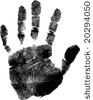 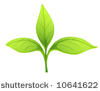 Reference : http://ausvels.vcaa.vic.edu.au/ This grid is an adaption of the information from the VCAA site to create a visual representation to assist teachers.Key Concepts:   continuity and change, cause and effect, perspectives, empathy and significance.Key Concepts:   continuity and change, cause and effect, perspectives, empathy and significance.Strand 1: Historical Knowledge & UnderstandingStrand 2: Historical SkillsPersonal and Family Histories:Who the people in their family are, where they were born and raised and how they are related to each other (ACHHK001)identifying the different members of a family, (for example mother, father, caregiver, sister, brother, grandparent, aunty, uncle, cousin) and creating simple family trees with pictures or photographs (if possible using ICT) to show the relationship between family members  naming family members, finding out where they were born and raised and placing their photographs, drawings and names on a classroom world mapThe different structures of families and family groups today, and what they have in common (ACHHK002)ãconsidering a range of family structures, (for example nuclear families, only child families, large families, single parent families, extended families, blended families, adoptive parent families and grandparent families) as well as kinship groups, tribes and villagesusing images and stories to identify similarities and differences between students' families and those of other children (in their class and in stories about children in other places, for example the countries of Asia)exploring family structures of Aboriginal and Torres Strait Islander Peoples (for example where children belong to extended families in which there are specific roles and responsibilities to ensure safety and wellbeing)How they, their family and friends commemorate past events that are important to them (ACHHK003) ãmaking a calendar of commemorative events that students, their family and friends celebrate, (for example birthdays, religious festivals (such as Easter, Ramadan, Buddha day, feast of Passover), family reunions and community commemorations (NAIDOC week, and ANZAC day) and discussing why they are importantdiscussing ‘Welcome to Country’ and recognising that the country, place and traditional custodians of the land or sea are acknowledged at ceremonies and events as a mark of respectHow the stories of families and the past can be communicated, for example through photographs, artefacts, books, oral histories, digital media, and museums (ACHHK004)engaging with the oral traditions, painting and music of Aboriginal and Torres Strait Islander peoples and recognising that the past is communicated through stories passed down from generation to generationsharing the story of an object from home, describing its importance to the family (for example photographs, old toys, statues, medals, artwork, jewellery) and creating a class museumrecognising that stories of the past may differ depending on who is telling them (for example listening to stories about the same event related by two different people such as a mother and a grandmother)Chronology, terms & concepts:Sequence familiar objects and events (ACHHS015)ordering significant personal events or milestones using photographs or drawings (such as walking, talking, the birth of a sibling, moving house, an illness, an achievement, first day at school) Distinguish between the past, present and future (ACHHS016)using simple terms to denote time when students talk about their experiences (for example 'then', 'now', 'yesterday', 'today', 'tomorrow')Historical questions & research:Pose questions about the past using sources provided (ACHHS017) inquiring from members of their families where they were born and raised  posing questions about family or about personal photographs, for example ‘How old was I?’ ‘Where was I?’ ‘What was I doing?’posing questions about artefacts, for example ‘Is it old or new?’ ‘What was it used for?’  Analysis & use of sources:Explore a range of sources about the past (ACHHS018)identifying relevant features of photographs of family and friends  describing interesting features of objects and photographs connected to the pastIdentify and compare features of objects from the past and present (ACHHS019) distinguishing between what is old and what is new, using such clues as the condition of the objectsuggesting ideas about what objects from the past may have been used for comparing objects from the past with those of the present, using comparative language such as 'older', 'newer' (for example 'This toy is older'; 'That computer game is more fun than...')Perspectives & interpretations:Explore a point of view (ACHHS020) inviting parents, grandparents and elders into the classroom to communicate about their childhoods and comparing their favourite toys with those of children todayExplanation & communication:Develop a narrative about the past. (ACHHS021)retelling a story about a significant event a student’s family celebrates or commemorates such as birthdays, weddings, christenings, religious festivalsrelating a story about their own life or describing an event they have experienced (orally or through pictures and photographs)Use a range of communication forms (oral, graphic, written, role play) and digital technologies (ACHHS022)representing ideas and creating imaginative responses through talking, drawing and playLevel Prep/Foundation achievement standardBy the end of the Foundation level, students identify similarities and differences between families. They recognise how important family events are commemorated.Students sequence familiar events in order. They pose questions about their past. Students relate a story about their past using a range of textsLevel Prep/Foundation achievement standardBy the end of the Foundation level, students identify similarities and differences between families. They recognise how important family events are commemorated.Students sequence familiar events in order. They pose questions about their past. Students relate a story about their past using a range of texts